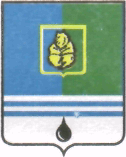 ПОСТАНОВЛЕНИЕАДМИНИСТРАЦИИ ГОРОДА КОГАЛЫМАХанты-Мансийского автономного округа - ЮгрыО внесении изменения в постановление Администрации города Когалыма от 29.12.2016 №3284В соответствии с Уставом города Когалыма, постановлением Администрации города Когалыма от 27.02.2017 №375 «О внесении изменений и дополнений  в постановление Администрации города Когалыма от 29.12.2015 №3832 «Об утверждении Порядка формирования муниципального задания на оказание муниципальных услуг (выполнение работ) в отношении муниципальных учреждений города Когалыма и финансового обеспечения выполнения муниципального задания», в целях приведения муниципального правового акта в соответствие с действующим законодательством:1. В постановление Администрации города Когалыма от 29.12.2016 №3284 «Об утверждении муниципального задания муниципальному автономному учреждению «Культурно-досуговый комплекс «АРТ-Праздник» на выполнение муниципальных услуг (работ) на 2017 год и плановый период 2018 и 2019 годов» (далее – постановление) внести следующее изменение:1.1. Приложение к постановлению изложить в редакции согласно приложению к настоящему постановлению.2. Опубликовать настоящее постановление и приложение к нему в газете «Когалымский вестник» и разместить на официальном сайте Администрации города Когалыма в информационно-телекоммуникационной сети «Интернет» (www.admkogalym.ru).3. Контроль за выполнением постановления возложить на заместителя главы города Когалыма О.В.Мартынову.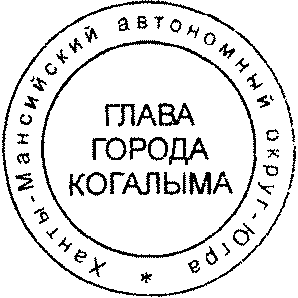 Глава города Когалыма						Н.Н.ПальчиковПриложениек постановлению Администрациигорода Когалымаот 20.06.2017 №1378Приложение к постановлению Администрациигорода Когалымаот 29.12.2016 №3284Муниципальное заданиена выполнение муниципальных услуг (работ)на 2017 год и плановый период 2018 и 2019 годовЧасть 1. Сведения о выполняемых муниципальных работах.Раздел 1.2. Категории потребителей муниципальной работы: в интересах общества.   3. Показатели, характеризующие объём и (или) качество муниципальной работы.3.1. Показатели, характеризующие качество муниципальной работы:Допустимые (возможные) отклонения от установленных показателей качества муниципальной работы, в пределах которых муниципальное задание считается выполненным (процентов): 0%.3.2. Показатели, характеризующие объём муниципальной работы:Допустимые (возможные) отклонения от установленных показателей объёма муниципальной работы, в пределах которых муниципальное задание считается выполненным (процентов): 0%.Раздел 2.2. Категории потребителей муниципальной работы: физические лица, юридические лица.3. Показатели, характеризующие объём и (или) качество муниципальной работы.3.1. Показатели, характеризующие качество муниципальной работы:Допустимые (возможные) отклонения от установленных показателей качества муниципальной работы, в пределах которых муниципальное задание считается выполненным (процентов): 2%.3.2. Показатели, характеризующие объём муниципальной работы:Допустимые (возможные) отклонения от установленных показателей объема муниципальной работы, в пределах которых муниципальное задание считается выполненным (процентов): 2%.Часть 2. Прочие сведения о муниципальном задании1. Основания для досрочного прекращения выполнения муниципального задания: Муниципальное задание может быть досрочно прекращено (полностью или частично) в случае реорганизации или ликвидации Учреждения.О досрочном прекращении муниципального задания учредитель письменно уведомляет руководителя Учреждения не позднее, чем за 30 дней до дня вступления в силу решения о прекращении муниципального задания.2. Иная информация, необходимая для выполнения (контроля за выполнением) муниципального задания:2.1. Порядок изменения муниципального задания.Муниципальное задание может быть изменено в течение текущего финансового года в случаях:- изменения объёма субсидий из бюджета города Когалыма на возмещение Учреждению нормативных затрат на оказание муниципальных услуг (выполнение работ) физическим и (или) юридическим лицам, связанных с выполнением муниципального задания;- изменения численности потребителей работ, спроса на выполняемые работы или иных условий выполнения работ, влияющих на объём и качество (в том числе на основании предложений Учреждения);- изменений в показатели муниципального задания, характеризующие объём и (или) качество муниципальной услуги (работы);- изменения нормативных правовых актов Российской Федерации, Ханты-Мансийского автономного округа - Югры, муниципальных правовых актов города Когалыма, на основании которых было сформировано муниципальное задание. Об изменении муниципального задания учредитель обязан письменно уведомить руководителя Учреждения не позднее, чем за 10 дней до дня вступления в силу решения об изменении задания.2.2. Муниципальное задание и отчёты об его исполнении, с учётом требований законодательства Российской Федерации о защите государственной тайны, размещаются на официальном сайте Администрации города Когалыма в информационно-телекоммуникационной сети «Интернет» (www.admkogalym.ru), в соответствии с действующим законодательством Российской Федерации.2.3. Учреждение несёт ответственность за выполнение муниципального задания по объёму и качеству выполненных работ.2.4. Муниципальная работа предоставляется бесплатно.3. Порядок контроля за выполнением муниципального задания.Контроль за выполнением муниципального задания осуществляет Управление культуры, спорта и молодежной политики Администрации города Когалыма (далее – Управление) - начальник Управления, заместитель начальника Управления, начальник и специалисты отдела культуры Управления путём плановых и внеплановых контрольных мероприятий:3.1. Плановые контрольные мероприятия включают в себя:- посещение мероприятий и занятий творческих коллективов;- проверка нормативно-правового обеспечения деятельности творческих коллективов; - сбор статистических сведений о составе, количестве, руководителях творческих коллективов;- проверка и анализ планирования Учреждения;- сбор и обработка отчётов о результатах деятельности Учреждения;- проверка книги жалоб и предложений Учреждения.3.2. Внеплановые контрольные мероприятия проводятся в случае:- получения от органов государственной власти, органов прокуратуры и иных правоохранительных органов информации о предполагаемых или выявленных нарушениях законодательства Российской Федерации,         Ханты-Мансийского автономного округа – Югры, муниципальных правовых актов города Когалыма;- получения от граждан или юридических лиц в адрес Управления обращений (жалоб) на качество выполняемых муниципальных работ;- обнаружения Управлением в предоставленных Учреждением документах нарушений действующего законодательства Российской Федерации, Ханты-Мансийского автономного округа – Югры, муниципальных правовых актов города Когалыма.4. Требования к отчётности о выполнении муниципального задания:4.1. Периодичность представления отчётов о выполнении муниципального задания: 1 раз в квартал.4.2. Сроки представления отчётов о выполнении муниципального задания: Учреждение предоставляет в Управление отчёт об исполнении муниципального задания ежеквартально, до 05 числа месяца, следующего за отчётным кварталом, в декабре – до 30 числа текущего года согласно приложению 3 к муниципальному заданию на бумажном носителе и в электронном виде.4.2.1. Сроки предоставления предварительного отчёта о выполнении муниципального задания: 10 декабря текущего года согласно приложению 2 к муниципальному заданию на бумажном носителе и в электронном виде.4.3. Иные требования к отчётности о выполнении муниципального задания: к форме отчёта о выполнении муниципального задания прикладывается пояснительная записка с указанием причин невыполнения или перевыполнения показателей (качества, объёма) муниципального задания.5. Иные показатели, связанные с выполнением муниципального задания: отсутствуют.Приложение 1к муниципальному заданиюСписок мероприятий, составляющих показатель объёма муниципальной работы «Организация и проведение культурно-массовых мероприятий», выполняемоймуниципальным автономным учреждением «Культурно-досуговый комплекс «АРТ-Праздник» (далее – Учреждение)Приложение 2к муниципальному заданиюОТЧЁТ О ВЫПОЛНЕНИИМУНИЦИПАЛЬНОГО ЗАДАНИЯ на 2017 год и плановый период 2018 и 2019 годовЧасть 1. Сведения о выполняемой муниципальной работе.Раздел 1.2. Категории потребителей муниципальной работы: в интересах общества.3. Сведения о фактическом достижении показателей, характеризующих объем и (или) качество муниципальной работы:3.1. Сведения о фактическом достижении показателей, характеризующих качество муниципальной работы:3.2. Сведения о фактическом достижении показателей, характеризующих объём муниципальной работы:Директор МАУ «Культурно-досуговый комплекс «АРТ-Праздник»______________________     ______________         ________________                                               									 (И.О.Фамилия)		            (подпись)                     (расшифровка подписи)____  ______________ 20___ г.___________________От«20»июня2017г.№1378Наименование муниципального учреждения города Когалыма: муниципальное автономное учреждение «Культурно-досуговый комплекс «АРТ-Праздник» (далее – Учреждение)Виды деятельности муниципального учреждения города Когалыма:- создание и организация работы любительских творческих коллективов, кружков, студий, любительских объединений, клубов по интересам различной направленности и других клубных формирований;- проведение различных по форме и тематике культурно-массовых мероприятий, праздников, представлений, смотров, фестивалей, конкурсов, концертов, выставок, вечеров, спектаклей, игровых развлекательных программ и других форм показа результатов творческой деятельности клубных формирований;- проведение спектаклей, концертов и других культурно-зрелищных и выставочных мероприятий, в том числе с участием профессиональных коллективов, исполнителей, авторов;КодыНаименование муниципального учреждения города Когалыма: муниципальное автономное учреждение «Культурно-досуговый комплекс «АРТ-Праздник» (далее – Учреждение)Виды деятельности муниципального учреждения города Когалыма:- создание и организация работы любительских творческих коллективов, кружков, студий, любительских объединений, клубов по интересам различной направленности и других клубных формирований;- проведение различных по форме и тематике культурно-массовых мероприятий, праздников, представлений, смотров, фестивалей, конкурсов, концертов, выставок, вечеров, спектаклей, игровых развлекательных программ и других форм показа результатов творческой деятельности клубных формирований;- проведение спектаклей, концертов и других культурно-зрелищных и выставочных мероприятий, в том числе с участием профессиональных коллективов, исполнителей, авторов;Форма по ОКУД0506001Наименование муниципального учреждения города Когалыма: муниципальное автономное учреждение «Культурно-досуговый комплекс «АРТ-Праздник» (далее – Учреждение)Виды деятельности муниципального учреждения города Когалыма:- создание и организация работы любительских творческих коллективов, кружков, студий, любительских объединений, клубов по интересам различной направленности и других клубных формирований;- проведение различных по форме и тематике культурно-массовых мероприятий, праздников, представлений, смотров, фестивалей, конкурсов, концертов, выставок, вечеров, спектаклей, игровых развлекательных программ и других форм показа результатов творческой деятельности клубных формирований;- проведение спектаклей, концертов и других культурно-зрелищных и выставочных мероприятий, в том числе с участием профессиональных коллективов, исполнителей, авторов;ДатаНаименование муниципального учреждения города Когалыма: муниципальное автономное учреждение «Культурно-досуговый комплекс «АРТ-Праздник» (далее – Учреждение)Виды деятельности муниципального учреждения города Когалыма:- создание и организация работы любительских творческих коллективов, кружков, студий, любительских объединений, клубов по интересам различной направленности и других клубных формирований;- проведение различных по форме и тематике культурно-массовых мероприятий, праздников, представлений, смотров, фестивалей, конкурсов, концертов, выставок, вечеров, спектаклей, игровых развлекательных программ и других форм показа результатов творческой деятельности клубных формирований;- проведение спектаклей, концертов и других культурно-зрелищных и выставочных мероприятий, в том числе с участием профессиональных коллективов, исполнителей, авторов;Код по сводному реестру74301586Наименование муниципального учреждения города Когалыма: муниципальное автономное учреждение «Культурно-досуговый комплекс «АРТ-Праздник» (далее – Учреждение)Виды деятельности муниципального учреждения города Когалыма:- создание и организация работы любительских творческих коллективов, кружков, студий, любительских объединений, клубов по интересам различной направленности и других клубных формирований;- проведение различных по форме и тематике культурно-массовых мероприятий, праздников, представлений, смотров, фестивалей, конкурсов, концертов, выставок, вечеров, спектаклей, игровых развлекательных программ и других форм показа результатов творческой деятельности клубных формирований;- проведение спектаклей, концертов и других культурно-зрелищных и выставочных мероприятий, в том числе с участием профессиональных коллективов, исполнителей, авторов;По ОКВЭД93.29.2Наименование муниципального учреждения города Когалыма: муниципальное автономное учреждение «Культурно-досуговый комплекс «АРТ-Праздник» (далее – Учреждение)Виды деятельности муниципального учреждения города Когалыма:- создание и организация работы любительских творческих коллективов, кружков, студий, любительских объединений, клубов по интересам различной направленности и других клубных формирований;- проведение различных по форме и тематике культурно-массовых мероприятий, праздников, представлений, смотров, фестивалей, конкурсов, концертов, выставок, вечеров, спектаклей, игровых развлекательных программ и других форм показа результатов творческой деятельности клубных формирований;- проведение спектаклей, концертов и других культурно-зрелищных и выставочных мероприятий, в том числе с участием профессиональных коллективов, исполнителей, авторов;По ОКВЭД90.04- оказание консультативной, методической и организационно-творческой помощи в подготовке и проведении культурно-досуговых мероприятий;- изучение, обобщение и распространение опыта культурно-массовой, культурно-воспитательной, культурно-зрелищной работы Учреждения и других культурно-досуговых учреждений;- осуществление справочной, информационной и рекламно-маркетинговой деятельности;- предоставление гражданам дополнительных досуговых и сервисных услуг.1. Наименование муниципальной работы: Организация деятельности клубных формирований и формирований самодеятельного народного творчества.Код по базовому (отраслевому) перечню07025100000000000004103Уникальный номер реестровой записиПоказатель, характеризующий содержание муниципальной работы (по справочникам)Показатель, характеризующий содержание муниципальной работы (по справочникам)Показатель, характеризующий содержание муниципальной работы (по справочникам)Показатель, характеризующий условия (формы) оказания муниципальной работы (по справочникам)Показатель, характеризующий условия (формы) оказания муниципальной работы (по справочникам)Показатель качества муниципальной работыПоказатель качества муниципальной работыПоказатель качества муниципальной работыЗначения показателей качества муниципальной работыЗначения показателей качества муниципальной работыЗначения показателей качества муниципальной работыУникальный номер реестровой записи_______(наименование показателя)_______(наименование показателя)_______(наименование показателя)_______(наименование показателя)_______(наименование показателя)наименование показателяединица измерения по ОКЕИединица измерения по ОКЕИ2017 год (очередной финансовый год)2018 год(I год планового периода)2019 год(II год планового периода)Уникальный номер реестровой записи_______(наименование показателя)_______(наименование показателя)_______(наименование показателя)_______(наименование показателя)_______(наименование показателя)наименование показателянаименование показателякод2017 год (очередной финансовый год)2018 год(I год планового периода)2019 год(II год планового периода)123456789101112748830000131030500907025100000000000004103104Посещаемость мероприятийпроцент744909090748830000131030500907025100000000000004103104Удовлетворённость качеством выполняемой муниципальной работыпроцент744889090Уникальный номер реестровой записиПоказатель, характеризующий содержание муниципальной работы (по справочникам)Показатель, характеризующий содержание муниципальной работы (по справочникам)Показатель, характеризующий содержание муниципальной работы (по справочникам)Показатель, характеризующий условия (формы) оказания муниципальной работы (по справочникам)Показатель, характеризующий условия (формы) оказания муниципальной работы (по справочникам)Показатель объёма муниципальной работыПоказатель объёма муниципальной работыПоказатель объёма муниципальной работыПоказатель объёма муниципальной работыЗначение показателя объема муниципальной работыЗначение показателя объема муниципальной работыЗначение показателя объема муниципальной работы_______(наименование показателя)_______(наименование показателя)_______(наименование показателя)_______(наименование показателя)_______(наименование показателя)наименование показателяединица измерения по ОКЕИединица измерения по ОКЕИОписание работы2017 год (очередной финансовый год)2018 год(I год планового периода)2019 год(II год планового периода)_______(наименование показателя)_______(наименование показателя)_______(наименование показателя)_______(наименование показателя)_______(наименование показателя)наименование показателянаименованиекодОписание работы2017 год (очередной финансовый год)2018 год(I год планового периода)2019 год(II год планового периода)12345678910111213748830000131030500907025100000000000004103104Количество клубных формированийединица642Создание и организация работы клубных формирований, привлечение в них участников1919191. Наименование муниципальной работы: Организация и проведение культурно-массовых мероприятий.Код по базовому (отраслевому) перечню07025100000000000004103Уникальный номер реестровой записиПоказатель, характеризующий содержание муниципальной работы (по справочникам)Показатель, характеризующий содержание муниципальной работы (по справочникам)Показатель, характеризующий содержание муниципальной работы (по справочникам)Показатель, характеризующий условия (формы) оказания муниципальной работы (по справочникам)Показатель, характеризующий условия (формы) оказания муниципальной работы (по справочникам)Показатель качества муниципальной работыПоказатель качества муниципальной работыПоказатель качества муниципальной работыЗначения показателей качества муниципальной работыЗначения показателей качества муниципальной работыЗначения показателей качества муниципальной работыУникальный номер реестровой записи_______(наименование показателя)_______(наименование показателя)_____(наименование показателя)_______(наименование показателя)_______(наименование показателя)наименование показателяединица измерения по ОКЕИединица измерения по ОКЕИ2017 год (очередной финансовый год)2018 год(I год планового периода)2019 год(II год планового периода)Уникальный номер реестровой записи_______(наименование показателя)_______(наименование показателя)_____(наименование показателя)_______(наименование показателя)_______(наименование показателя)наименование показателянаименование показателякод2017 год (очередной финансовый год)2018 год(I год планового периода)2019 год(II год планового периода)123456789101112748830000131030500907061100100000000008103103Культурно-массовые (иные зрелищные мероприятия)Посещаемость мероприятийпроцент744909090748830000131030500907061100100000000008103103Культурно-массовые (иные зрелищные мероприятия)Удовлетворённость качеством выполняемой муниципальной работыпроцент744889090Уникальный номер реестровой записиПоказатель, характеризующий содержание муниципальной работы (по справочникам)Показатель, характеризующий содержание муниципальной работы (по справочникам)Показатель, характеризующий содержание муниципальной работы (по справочникам)Показатель, характеризующий условия (формы) оказания муниципальной работы (по справочникам)Показатель, характеризующий условия (формы) оказания муниципальной работы (по справочникам)Показатель объема муниципальной работыПоказатель объема муниципальной работыПоказатель объема муниципальной работыПоказатель объема муниципальной работыЗначение показателя объема муниципальной работыЗначение показателя объема муниципальной работыЗначение показателя объема муниципальной работыУникальный номер реестровой записи_______(наименование показателя)_______(наименование показателя)_______(наименование показателя)_______(наименование показателя)_______(наименование показателя)наименование показателяединица измерения по ОКЕИединица измерения по ОКЕИОписание работы2017 год (очередной финансовый год)2018 год(I год планового периода)2019 год(II год планового периода)Уникальный номер реестровой записи_______(наименование показателя)_______(наименование показателя)_______(наименование показателя)_______(наименование показателя)_______(наименование показателя)наименование показателянаименованиекодОписание работы2017 год (очередной финансовый год)2018 год(I год планового периода)2019 год(II год планового периода)12345678910111213748830000131030500907061100100000000008103103Культурно-массовые (иные зрелищные мероприятия)Количество проведённыхмероприятийединица642Работа по созданию программ народных гуляний, праздников, торжественных мероприятий, памятных дат и иных зрелищных мероприятий989898Формы контроляПериодичностьОрганы местного самоуправления Администрации города Когалыма, осуществляющие контроль за выполнением  муниципального задания123Проверка планирования (годовой план и планы по направлениям)1 раз в годУправление Проверка отчётов о результатах деятельности Учреждения:- квартальные отчёты; - отчёты о выполнении муниципального задания; - годовой отчётежеквартальноежеквартально 1 раз в годУправлениеАнкетирование потребителей муниципальных услуг «Удовлетворённость качеством предоставления муниципальных услуг»1 раз в годУправлениеСбор статистических сведений о составе, количестве и руководителях творческих коллективовежеквартальноУправлениеПосещение занятий творческих коллективов, открытых занятий, отчётных концертов1 раз в год (1 творческий коллектив по направлению работы)УправлениеПроверка журналов работы творческих коллективов1 раз в годУправлениеПосещение мероприятий, анализ их проведения, составление акта по итогам проведения контрольного мероприятия1 раз в квартал каждое учреждениеУправлениеПроверка книги жалоб и предложений1 раз в годУправлениеРазработка и утверждение в установленном порядке плана мероприятий по решению выявленных проблем по результатам мониторингаПо мере необходимостиУправление№п/пНаименование показателяЕдиница измеренияЗначения показателей, характеризующих объём муниципальной работыЗначения показателей, характеризующих объём муниципальной работыЗначения показателей, характеризующих объём муниципальной работы№п/пНаименование показателяЕдиница измерения2017 год2018год2019год1.Организация и проведение культурно-массовых мероприятий(далее – мероприятия в соответствующих числе и падеже):мероприятийпосетителей9890 3009890 3009890 3001.1.Новогодняя игровая программа для детей, нуждающихся в социальной защитемероприятийпосетителей2400240024001.2.Мероприятие, посвящённое Дню памяти о россиянах, исполнявших служебный долг за пределами Отечествамероприятийпосетителей1200120012001.3.Мероприятие, посвящённое Дню Защитника Отечествамероприятийпосетителей1250125012501.4.Городской фестиваль патриотического творчества «Родина моя»мероприятийпосетителей1250125012501.5.Народное гуляние «Проводы русской зимы»мероприятийпосетителей110 000110 000110 0001.6.Концертно-развлекательная программа для пожилых людей в рамках празднования Международного женского дня и Дня защитника Отечествамероприятийпосетителей1150115011501.7.Мероприятие, посвящённое Международному женскому днюмероприятийпосетителей1280128012801.8.Мероприятие, посвящённое Дню работников культурымероприятийпосетителей1200120012001.9.Мастер-классы в дни школьных каникулмероприятийпосетителей4600460046001.10.Развлекательная программа «Весенний калейдоскоп» для детей, нуждающихся в социальной защитемероприятийпосетителей1120112011201.11.Национальный праздник народов ханты и манси «День оленевода»мероприятийпосетителей110 000110 000110 0001.12.Концерт «Национальное содружество»мероприятийпосетителей1250125012501.13.Мероприятия в рамках фестиваля детского и юношеского творчества «Юнтагор», в том числе:1.13.1.Игровая программа «Город детства»мероприятийпосетителей11 00011 00011 0001.13.2.Гала-концерт детского и юношеского творчества «Юнтагор»мероприятийпосетителей11 00011 00011 0001.14.Фестиваль живой музыки для подростков и молодёжимероприятийпосетителей2300230023001.15.Мероприятия, посвящённые празднованию Дня Победы, в том числе:1.15.1.Торжественное мероприятие, в том числе парадмероприятийпосетителей14 50014 50014 5001.15.2.Акция «Бессмертный полк»мероприятийпосетителей12 00012 00012 0001.15.3.Вечер воспоминаний для ветеранов войны и тружеников тыламероприятийпосетителей1801801801.15.4.Концертная программамероприятий111Концертная программапосетителей7 5007 5007 5001.15.5.Патриотическая программа для детей, нуждающихся в социальной защитемероприятийпосетителей1100110011001.16.Фестиваль детского творчества «Зажги звезду»мероприятийпосетителей1200120012001.17.Концертно-развлекательная программа, посвящённая Дню защиты детеймероприятийпосетителей12 60012 60012 6001.18.Концертная программа, посвящённая Дню Россиимероприятийпосетителей11 30011 30011 3001.19.Организация игры в боулинг для детей с ограниченными возможностями здоровьямероприятийпосетителей3603603601.20.Мероприятия для выпускников образовательных организаций города Когалыма, в том числе:1.20.1.Церемония награждения лучших выпускниковмероприятийпосетителей1250125012501.20.2.Организация игры в боулингмероприятийпосетителей2702702701.21.Мероприятие, посвящённое Дню памяти и скорбимероприятийпосетителей1200120012001.22.Мероприятия, посвящённые Дню молодёжи, в том числе:1.22.1.Концертная программамероприятийпосетителей1600160016001.22.2.Организация игры в бильярд для студентов политехнического колледжамероприятийпосетителей2702702701.23.Мероприятие, посвящённое Дню семьи, любви и верностимероприятийпосетителей1100110011001.24.Мероприятие в рамках празднования Дня коренных малочисленных народов Северамероприятийпосетителей1100110011001.25.Программа «Хорошие выходные» для жителей городамероприятийпосетителей6600660066001.26.Игровая программа «Играй, город!» для детей с ограниченными возможностями здоровьямероприятийпосетителей1501501501.27.Программа, посвящённая Дню Государственного флага Российской Федерациимероприятийпосетителей1100110011001.28.Игровая тематическая программа среди детей и подростков «Азбука дорог»мероприятийпосетителей1300130013001.29.Концертно-развлекательная программа, посвящённая Дню знаниймероприятийпосетителей11 50011 50011 5001.30.Мероприятия, посвящённые Дню города Когалыма и Дню работника нефтяной и газовой промышленности, в том числе:1.30.1.Творческая площадкамероприятийпосетителей1250125012501.30.2.Торжественная встреча у памятного места первопроходцевмероприятийпосетителей1100110011001.30.3.Ретро-площадкамероприятийпосетителей11 00011 00011 0001.30.4.Развлекательная программа в парке аттракционовмероприятийпосетителей11 50011 50011 5001.30.5.Концертная программамероприятийпосетителей131 000131 100131 1001.31.Городской фестиваль художественной самодеятельности среди людей пожилого возраста «Не стареют душой ветераны» в рамках Дня пожилого человекамероприятийпосетителей1150115011501.32.Праздничная программа, посвящённая Дню учителямероприятийпосетителей1280128012801.33.Фестиваль отечественного кино «Золотая лента»мероприятийпосетителей7175071750717501.34.Концертная программа «В семье единой», посвящённая Дню народного единствамероприятийпосетителей1250125012501.35.Праздничная программа, посвящённая Дню сотрудников органов внутренних дел Российской Федерациимероприятийпосетителей1250125012501.36.Молодёжный фестиваль «Сделай шаг»мероприятийпосетителей1100110011001.37.Мероприятия в рамках Международного дня инвалидов, в том числе:1.37.1.Игровая программа для детей с ограниченными возможностями здоровьямероприятийпосетителей1100110011001.37.2.Концертная программа для людей с ограниченными возможностями здоровьямероприятийпосетителей1100110011001.38.Фестиваль национальных семейных традиций «Семья талантами богата» в рамках празднования Дня образования Ханты-Мансийского автономного округа – Югрымероприятийпосетителей1280128012801.39.Концертная программа, посвящённая Дню Конституции Российской Федерациимероприятийпосетителей1280128012801.40.Мероприятия в рамках празднования Нового года, в том числе:1.40.1.Съезд Дедов Морозовмероприятийпосетителей11 10011 10011 1001.40.2.Программа, посвящённая открытию Снежного городкамероприятийпосетителей11 00011 00011 0001.40.3.Концертно-развлекательная программамероприятийпосетителей11 00011 00011 0001.41.Театрализованные представления и спектакли народного театра «Мираж»выступлений (показов)посетителей6360636063601.42.Театрализованное представление народного театра «Мираж» для детей с ограниченными возможностями здоровьямероприятийпосетителей1601601601.43.Спектакль народного театра «Мираж» для людей пожилого возрастаспектаклейпосетителей1601601601.44.Танцевальная программа «Любимая танцплощадка» для людей пожилого возрастамероприятийпосетителей9450945094501.45.Театральный сезонспектаклейпосетителей3750375037501.46.Отчётные концерты творческих коллективов учреждениямероприятийпосетителей485048504850Наименование муниципального учреждения города Когалыма: муниципальное автономное учреждение «Культурно-досуговый комплекс «АРТ-Праздник» (далее – Учреждение)КодыВиды деятельности муниципального учреждения города Когалыма:- создание и организация работы любительских творческих коллективов, кружков, студий, любительских объединений, клубов по интересам различной направленности и других клубных формирований;- проведение различных по форме и тематике культурно-массовых мероприятий, праздников, представлений, смотров, фестивалей, конкурсов, концертов, выставок, вечеров, спектаклей, игровых развлекательных программ и других форм показа результатов творческой деятельности клубных формирований;- проведение спектаклей, концертов и других культурно-зрелищных и выставочных мероприятий, в том числе с участием профессиональных коллективов, исполнителей, авторов;- оказание консультативной, методической и организационно-творческой помощи в подготовке и проведении культурно-досуговых мероприятий;- изучение, обобщение и распространение опыта культурно-массовой, культурно-воспитательной, культурно-зрелищной работы Учреждения и других культурно-досуговых учреждений;- осуществление справочной, информационной и рекламно-маркетинговой деятельности;- предоставление гражданам дополнительных досуговых и сервисных услуг.Периодичность: один раз в квартал.Форма по ОКУД0506001Виды деятельности муниципального учреждения города Когалыма:- создание и организация работы любительских творческих коллективов, кружков, студий, любительских объединений, клубов по интересам различной направленности и других клубных формирований;- проведение различных по форме и тематике культурно-массовых мероприятий, праздников, представлений, смотров, фестивалей, конкурсов, концертов, выставок, вечеров, спектаклей, игровых развлекательных программ и других форм показа результатов творческой деятельности клубных формирований;- проведение спектаклей, концертов и других культурно-зрелищных и выставочных мероприятий, в том числе с участием профессиональных коллективов, исполнителей, авторов;- оказание консультативной, методической и организационно-творческой помощи в подготовке и проведении культурно-досуговых мероприятий;- изучение, обобщение и распространение опыта культурно-массовой, культурно-воспитательной, культурно-зрелищной работы Учреждения и других культурно-досуговых учреждений;- осуществление справочной, информационной и рекламно-маркетинговой деятельности;- предоставление гражданам дополнительных досуговых и сервисных услуг.Периодичность: один раз в квартал.ДатаВиды деятельности муниципального учреждения города Когалыма:- создание и организация работы любительских творческих коллективов, кружков, студий, любительских объединений, клубов по интересам различной направленности и других клубных формирований;- проведение различных по форме и тематике культурно-массовых мероприятий, праздников, представлений, смотров, фестивалей, конкурсов, концертов, выставок, вечеров, спектаклей, игровых развлекательных программ и других форм показа результатов творческой деятельности клубных формирований;- проведение спектаклей, концертов и других культурно-зрелищных и выставочных мероприятий, в том числе с участием профессиональных коллективов, исполнителей, авторов;- оказание консультативной, методической и организационно-творческой помощи в подготовке и проведении культурно-досуговых мероприятий;- изучение, обобщение и распространение опыта культурно-массовой, культурно-воспитательной, культурно-зрелищной работы Учреждения и других культурно-досуговых учреждений;- осуществление справочной, информационной и рекламно-маркетинговой деятельности;- предоставление гражданам дополнительных досуговых и сервисных услуг.Периодичность: один раз в квартал.Код по сводному реестру74301586Виды деятельности муниципального учреждения города Когалыма:- создание и организация работы любительских творческих коллективов, кружков, студий, любительских объединений, клубов по интересам различной направленности и других клубных формирований;- проведение различных по форме и тематике культурно-массовых мероприятий, праздников, представлений, смотров, фестивалей, конкурсов, концертов, выставок, вечеров, спектаклей, игровых развлекательных программ и других форм показа результатов творческой деятельности клубных формирований;- проведение спектаклей, концертов и других культурно-зрелищных и выставочных мероприятий, в том числе с участием профессиональных коллективов, исполнителей, авторов;- оказание консультативной, методической и организационно-творческой помощи в подготовке и проведении культурно-досуговых мероприятий;- изучение, обобщение и распространение опыта культурно-массовой, культурно-воспитательной, культурно-зрелищной работы Учреждения и других культурно-досуговых учреждений;- осуществление справочной, информационной и рекламно-маркетинговой деятельности;- предоставление гражданам дополнительных досуговых и сервисных услуг.Периодичность: один раз в квартал.По ОКВЭД93.29.2Виды деятельности муниципального учреждения города Когалыма:- создание и организация работы любительских творческих коллективов, кружков, студий, любительских объединений, клубов по интересам различной направленности и других клубных формирований;- проведение различных по форме и тематике культурно-массовых мероприятий, праздников, представлений, смотров, фестивалей, конкурсов, концертов, выставок, вечеров, спектаклей, игровых развлекательных программ и других форм показа результатов творческой деятельности клубных формирований;- проведение спектаклей, концертов и других культурно-зрелищных и выставочных мероприятий, в том числе с участием профессиональных коллективов, исполнителей, авторов;- оказание консультативной, методической и организационно-творческой помощи в подготовке и проведении культурно-досуговых мероприятий;- изучение, обобщение и распространение опыта культурно-массовой, культурно-воспитательной, культурно-зрелищной работы Учреждения и других культурно-досуговых учреждений;- осуществление справочной, информационной и рекламно-маркетинговой деятельности;- предоставление гражданам дополнительных досуговых и сервисных услуг.Периодичность: один раз в квартал.По ОКВЭД90.041. Наименование муниципальной работы: Организация деятельности клубных формирований и формирований самодеятельного народного творчества.Код по базовому (отраслевому) перечню07025100000000000004103Уникальный номер реестровой записиПоказатель, характеризующий содержание муниципальной работы (по справочникам)Показатель, характеризующий содержание муниципальной работы (по справочникам)Показатель, характеризующий содержание муниципальной работы (по справочникам)Показатель, характеризующий условия (формы) выполнения муниципальной работы (по справочникам)Показатель, характеризующий условия (формы) выполнения муниципальной работы (по справочникам)Показатель качества муниципальной работыПоказатель качества муниципальной работыПоказатель качества муниципальной работыПоказатель качества муниципальной работыПоказатель качества муниципальной работыПоказатель качества муниципальной работыПоказатель качества муниципальной работыПоказатель качества муниципальной работыУникальный номер реестровой записиПоказатель, характеризующий содержание муниципальной работы (по справочникам)Показатель, характеризующий содержание муниципальной работы (по справочникам)Показатель, характеризующий содержание муниципальной работы (по справочникам)Показатель, характеризующий условия (формы) выполнения муниципальной работы (по справочникам)Показатель, характеризующий условия (формы) выполнения муниципальной работы (по справочникам)наименование показателяединица измерения по ОКЕИединица измерения по ОКЕИутвержденов муниципальном задании на годисполнено на отчетную датудопустимое (возможное) отклонениеотклонение, превышающее допустимое (возможное) значениепричина отклонения_______(наименование показателя)_______(наименование показателя)_______(наименование показателя)_______(наименование показателя)_______(наименование показателя)наименование показателянаименование показателякодутвержденов муниципальном задании на годисполнено на отчетную датудопустимое (возможное) отклонениеотклонение, превышающее допустимое (возможное) значениепричина отклонения1234567891011121314Уникальный номер реестровой записиПоказатель, характеризующий содержание муниципальной работы(по справочникам)Показатель, характеризующий содержание муниципальной работы(по справочникам)Показатель, характеризующий содержание муниципальной работы(по справочникам)Показатель, характеризующий условия (формы) выполнения муниципальной работы(по справочникам)Показатель, характеризующий условия (формы) выполнения муниципальной работы(по справочникам)Показатель объема муниципальной работыПоказатель объема муниципальной работыПоказатель объема муниципальной работыПоказатель объема муниципальной работыПоказатель объема муниципальной работыПоказатель объема муниципальной работыПоказатель объема муниципальной работыПоказатель объема муниципальной работыУникальный номер реестровой записиПоказатель, характеризующий содержание муниципальной работы(по справочникам)Показатель, характеризующий содержание муниципальной работы(по справочникам)Показатель, характеризующий содержание муниципальной работы(по справочникам)Показатель, характеризующий условия (формы) выполнения муниципальной работы(по справочникам)Показатель, характеризующий условия (формы) выполнения муниципальной работы(по справочникам)наименование показателяединица измерения по ОКЕИединица измерения по ОКЕИутверждено в муниципальном задании на годисполнено на отчетную датудопустимое (возможное) отклонениеотклонение, превышающее допустимое (возможное) значениепричина отклоненияУникальный номер реестровой записи_______(наименование показателя)_______(наименование показателя)_______(наименование показателя)_______(наименование показателя)_______(наименование показателя)наименование показателяединица измерения по ОКЕИединица измерения по ОКЕИутверждено в муниципальном задании на годисполнено на отчетную датудопустимое (возможное) отклонениеотклонение, превышающее допустимое (возможное) значениепричина отклоненияУникальный номер реестровой записи_______(наименование показателя)_______(наименование показателя)_______(наименование показателя)_______(наименование показателя)_______(наименование показателя)наименование показателянаименованиекод1234567891011121314Исполнитель:(должность)(подпись)(расшифровка подписи)Контактный телефон: